UPAYA PEMERINTAH INDONESIA MENARIK INVESTASI CHINA DALAM PENGEMBANGAN KERETA CEPAT DI INDONESIAPROPOSAL SKRIPSIDiajukan Untuk Memenuhi Salah Satu SyaratDalam Menempuh Ujian Sarjana Program Strata Satu (S1)Ilmu Hubungan InternasionalDisusun Oleh :Dwi Nur ShifaNIM. 142030165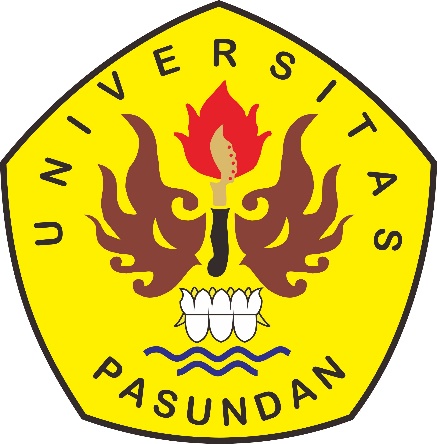 FAKULTAS ILMU SOSIAL DAN ILMU POLITIKUNIVERSITAS PASUNDANBANDUNG2018